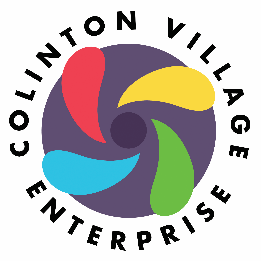 Colinton Village Enterprise SCIO (SC049496) Gift Aid FormDonating through Gift Aid means charities like ours can claim an extra 25p for every £1 you give. It will not cost you any extra. Please complete and return this form to: CVE SCIO, c/o the Treasurer, 8 Bonaly Rise, Edinburgh, EH13 0QX.Your address is needed to identify you as a current UK taxpayer. In order to Gift Aid your donation you must tick below:  	I want to Gift Aid my donation of £______________ and any donations I make in the future or have made in the past 4 years to: Colinton Village Enterprise SCIO.I am a UK taxpayer and understand that if I pay less Income Tax and/or Capital Gains Tax than the amount of Gift Aid claimed on all my donations in that tax year it is my responsibility to pay any difference. My Details:Title ____________________ First name or initial(s) _______________________________________    Surname __________________________________________________________________________Full Home address __________________________________________________________________________________   ____________________________________________________________________________________________________________________________________________________________________ Postcode __________________________ Date ___________________________________________ Please notify CVE SCIO if you:  want to cancel this declaration  change your name or home address  no longer pay sufficient tax on your income and/or capital gains.If you pay Income Tax at the higher or additional rate and want to receive the additional tax relief due to you, you must include all your Gift Aid donations on your Self-Assessment tax return or ask Colinton Village Enterprise SCIO is committed to protecting your personal information and privacy across all our activities. This Privacy Policy relates to our use of any personal information you provide to us, via telephone or text, by email, in letters or correspondence. We only use the information that we collect about you lawfully in accordance with the relevant legislation. We do not pass your details to, or share information with, third parties. I consent to CVE SCIO securely holding my name and details: 	Yes/NoI consent to CVE SCIO contacting me by post: 			Yes/No   I consent to CVE SCIO contacting me by Email: 			Yes/No